 以下：拍 摄 图 样根据实际拍摄为基准，在拍摄期间，大家可尽可能通过大胆自信的展示自己的形象。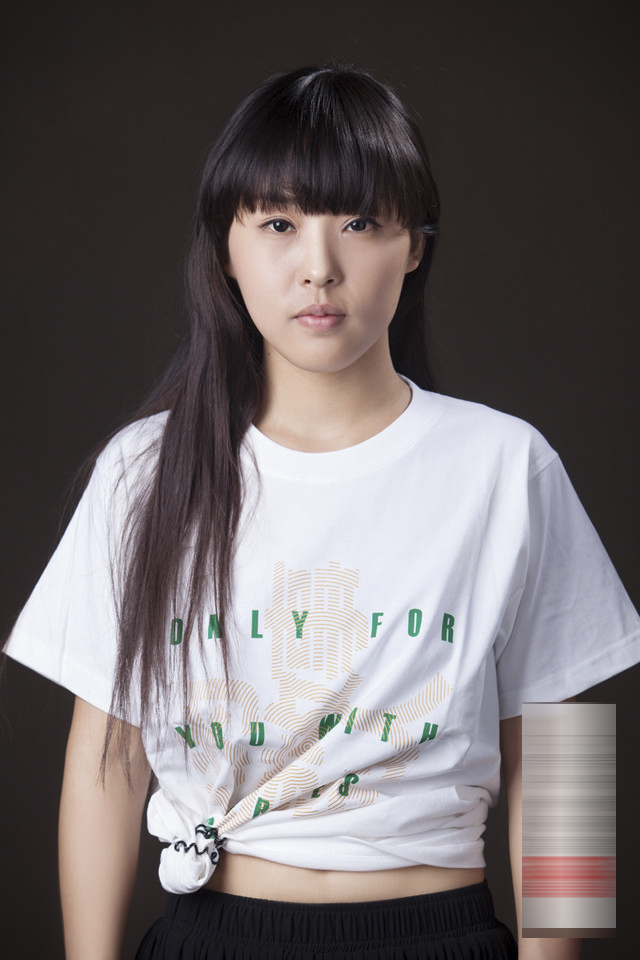 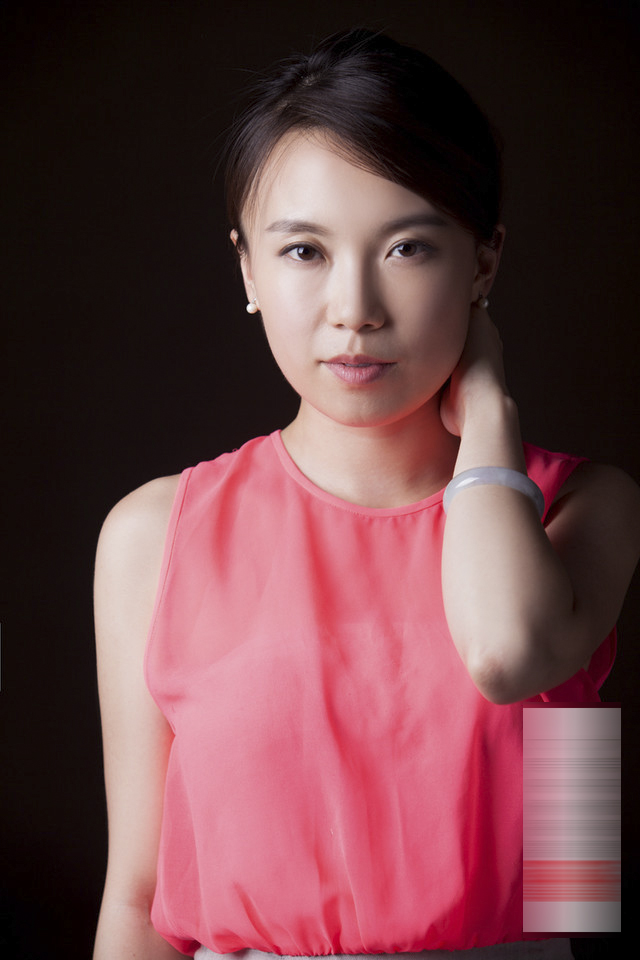 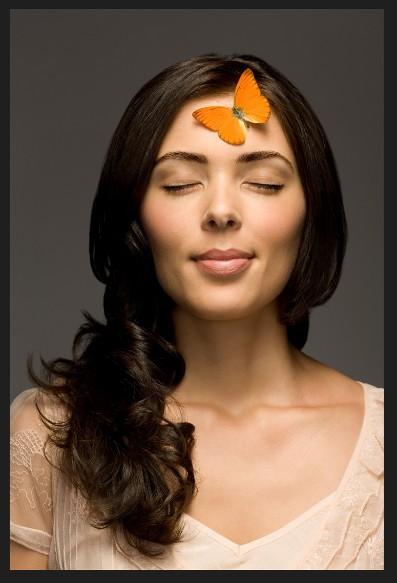 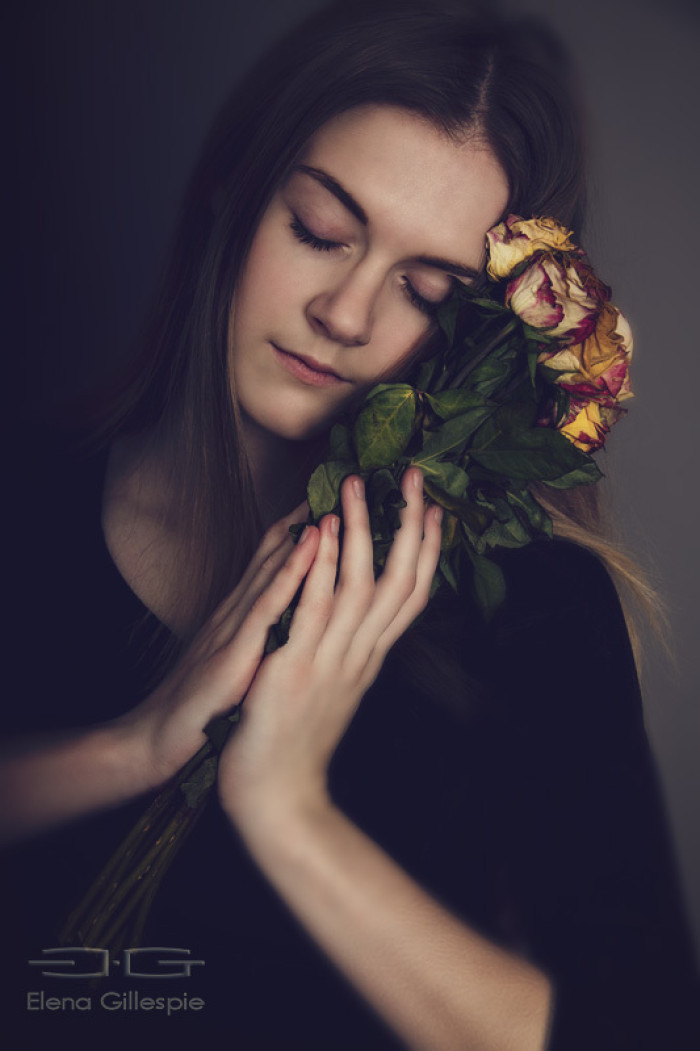 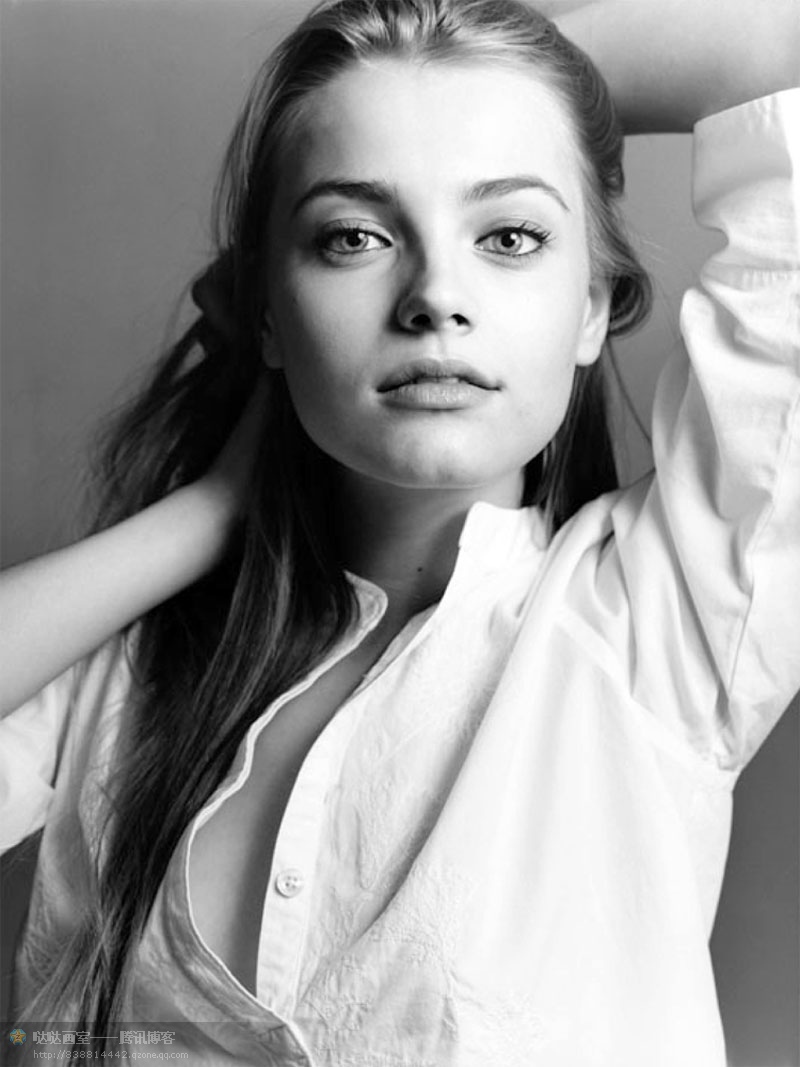 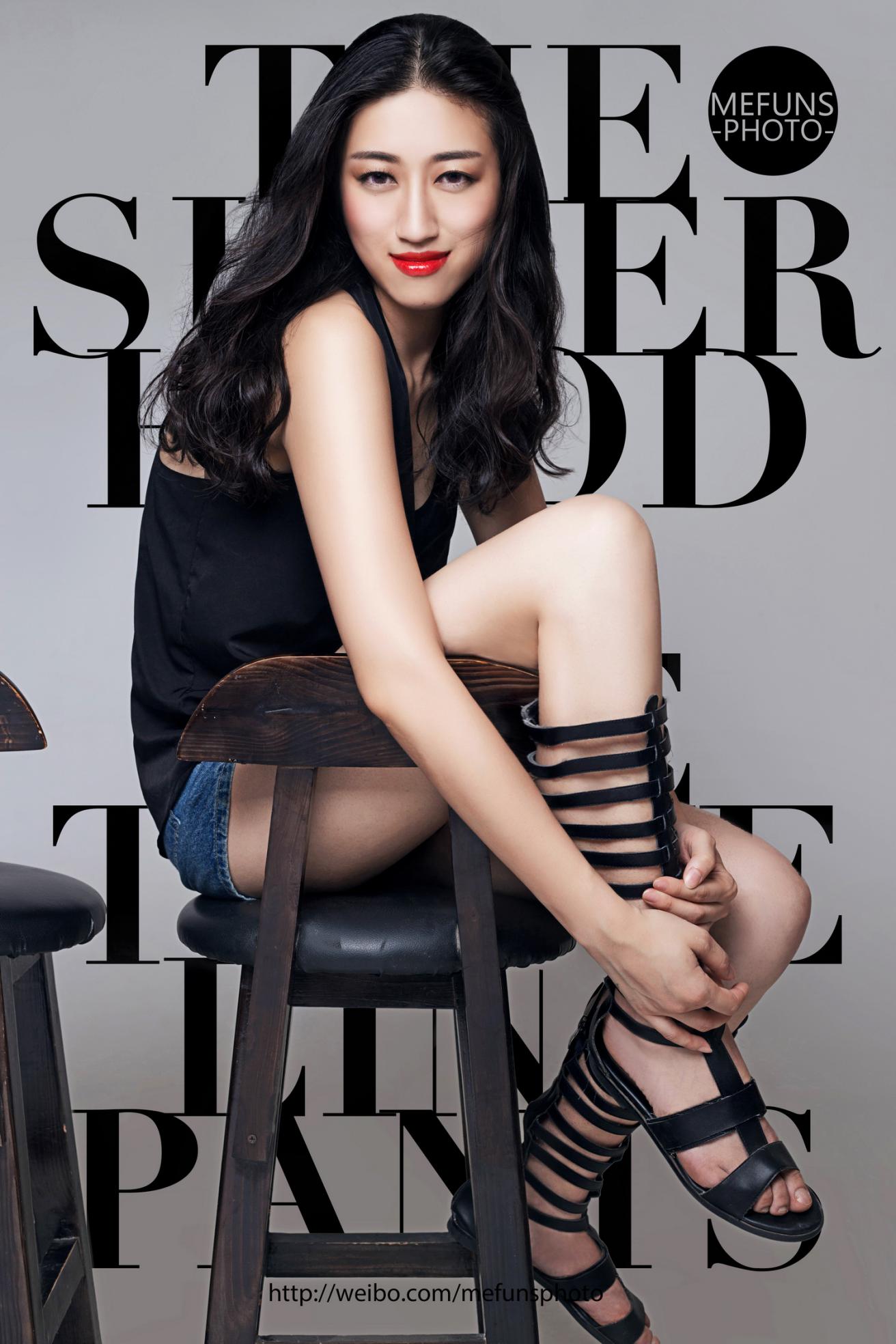 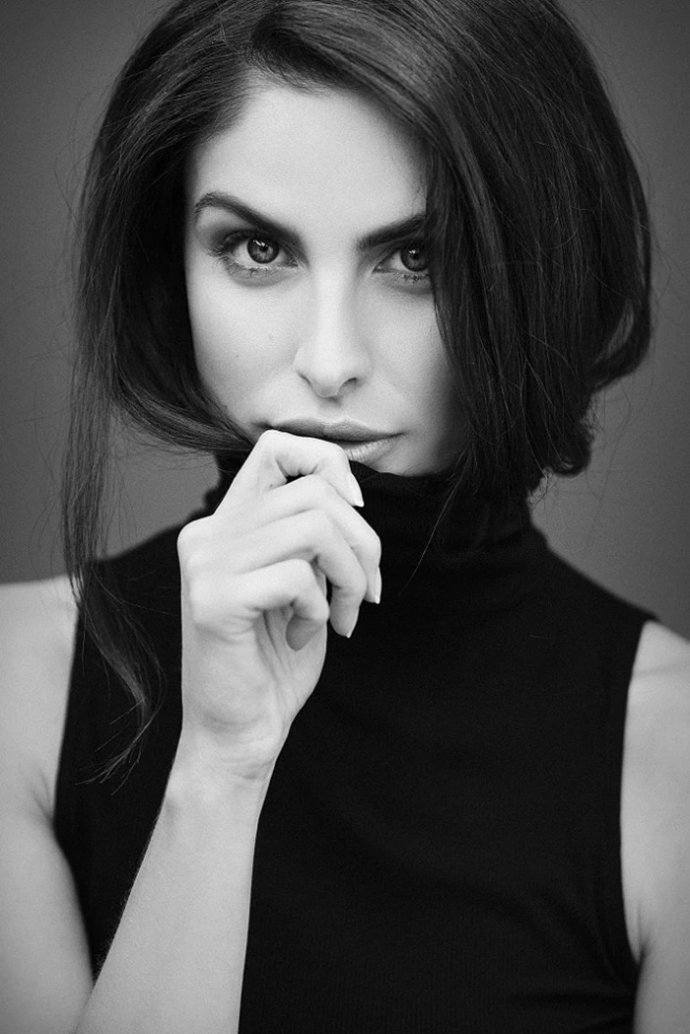 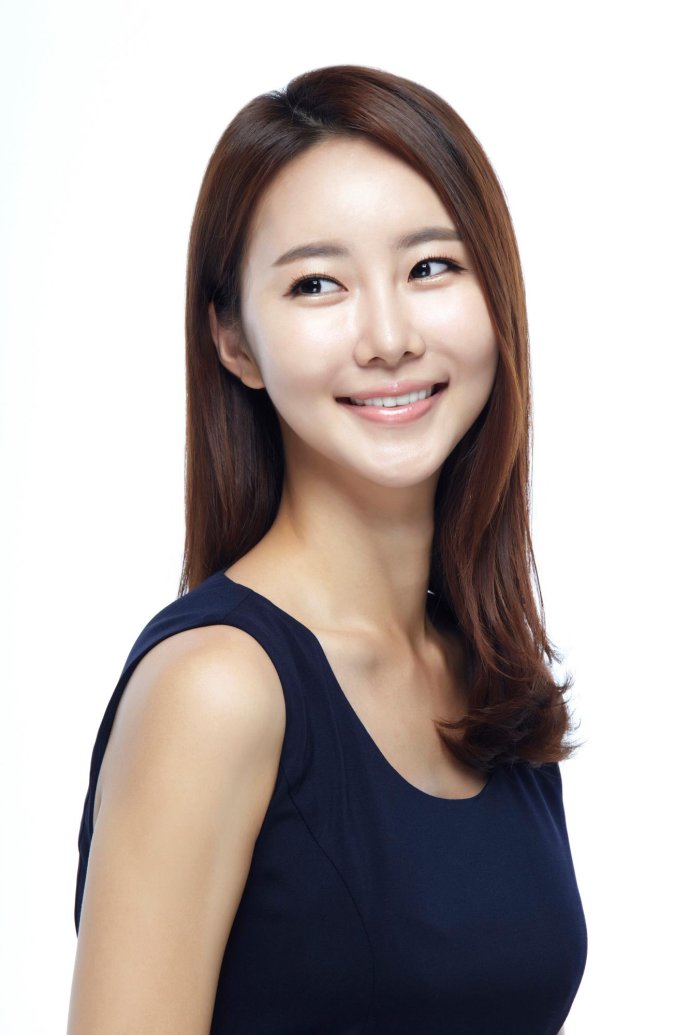 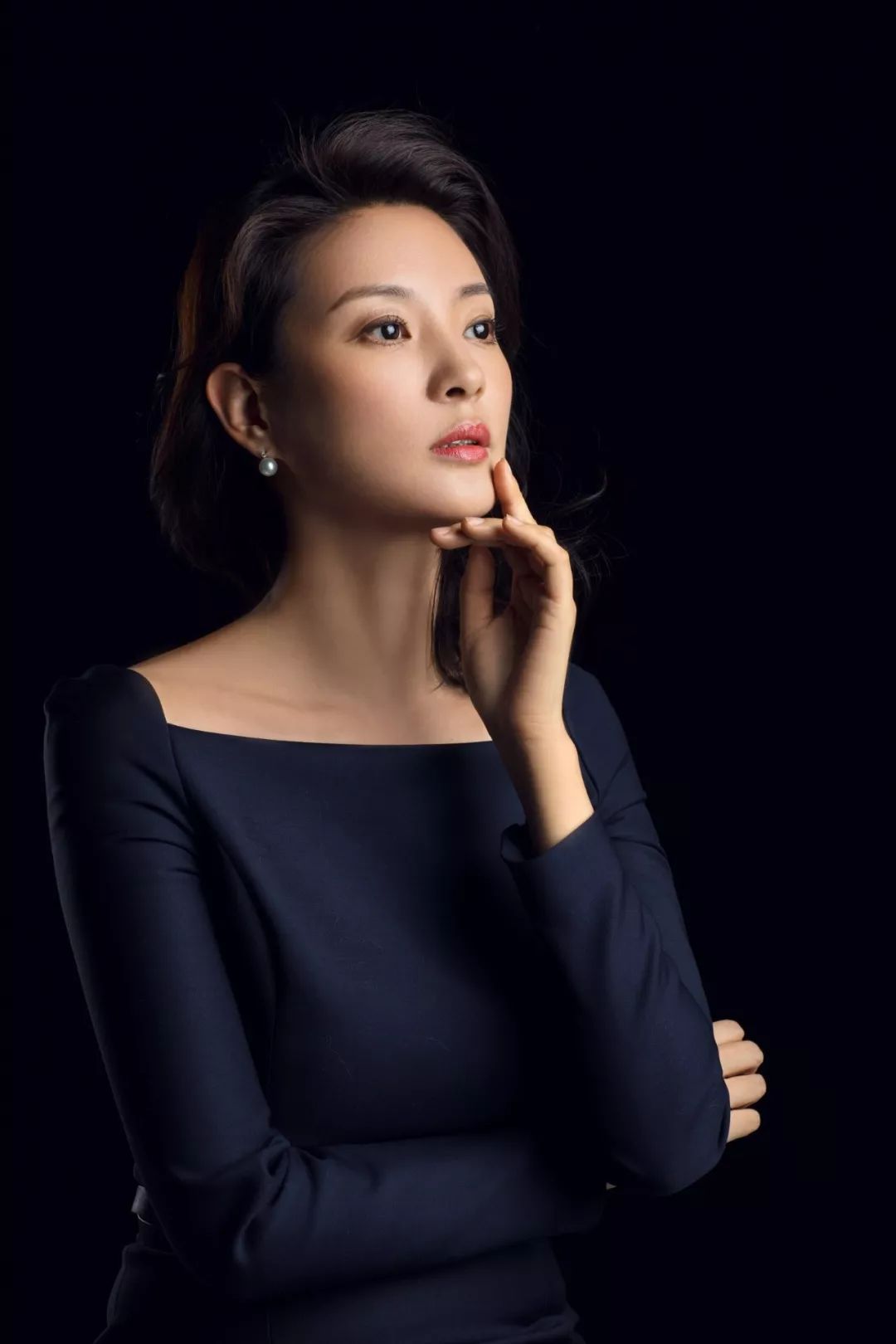 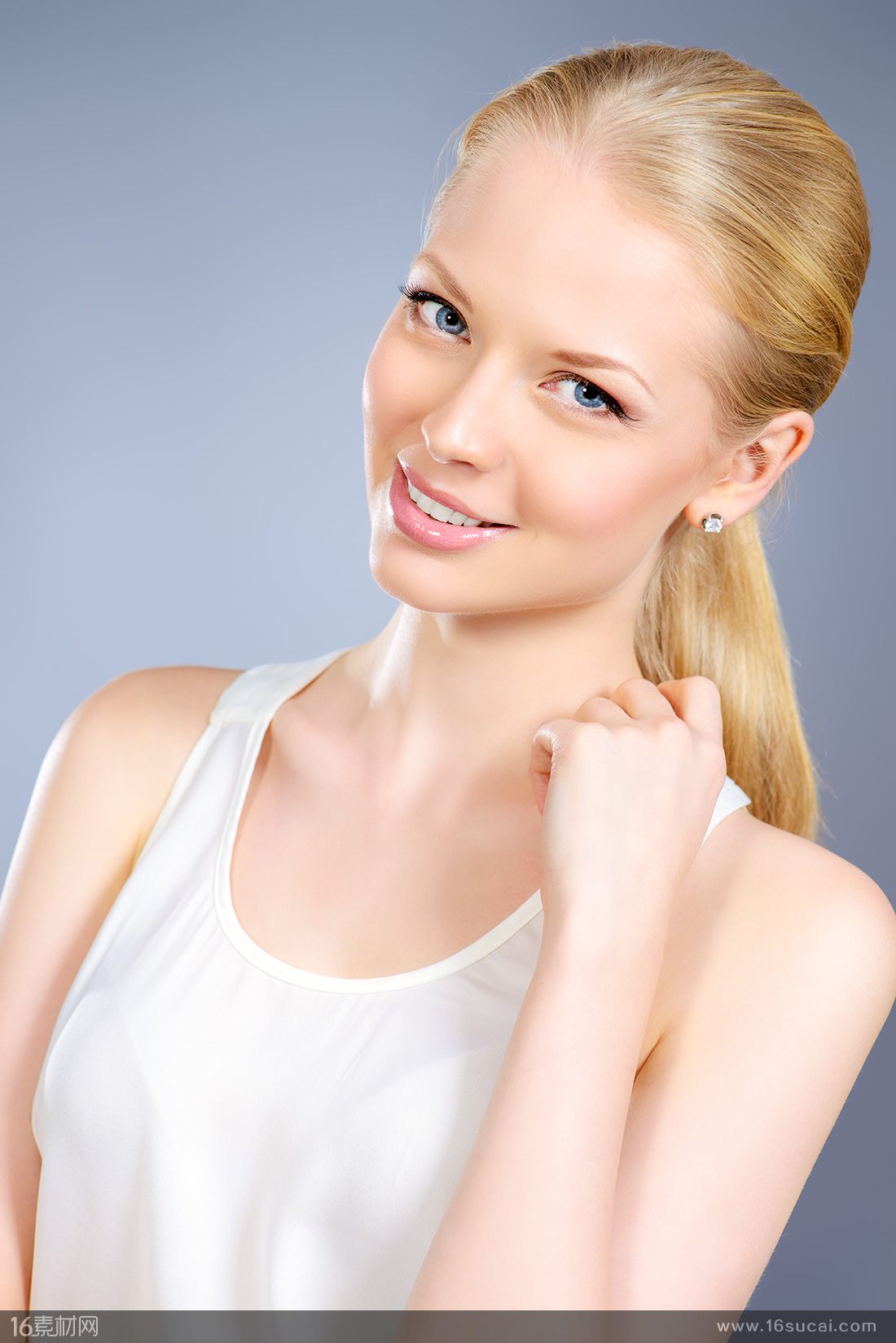 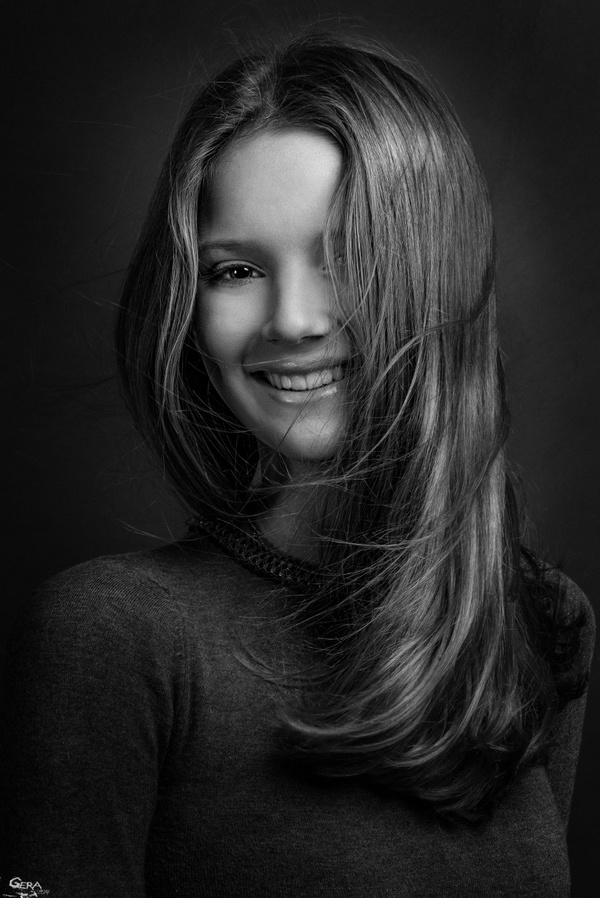 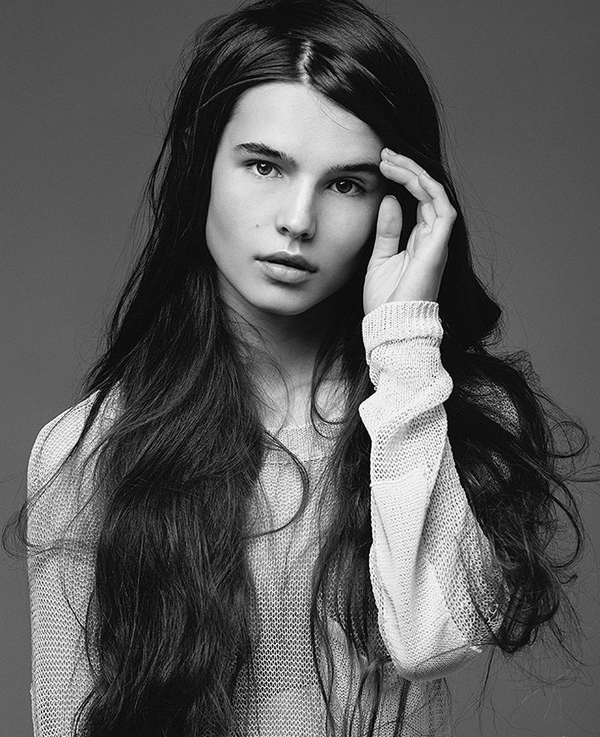 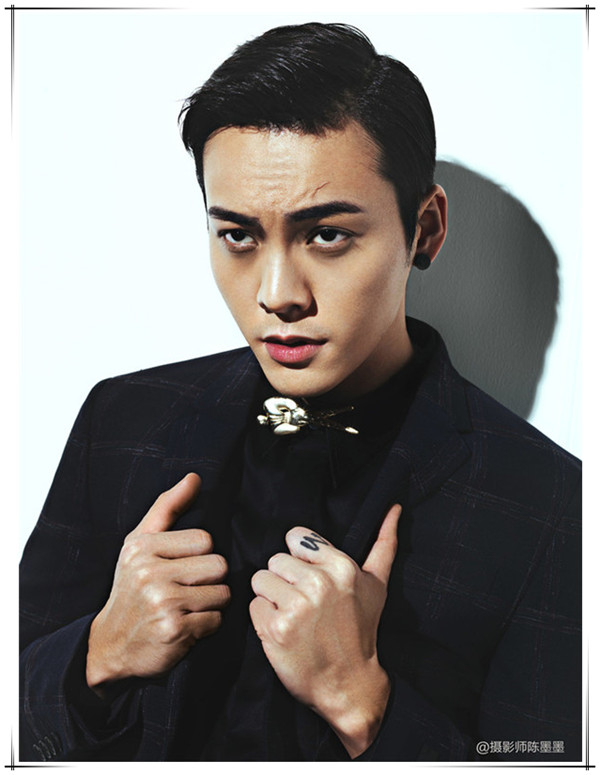 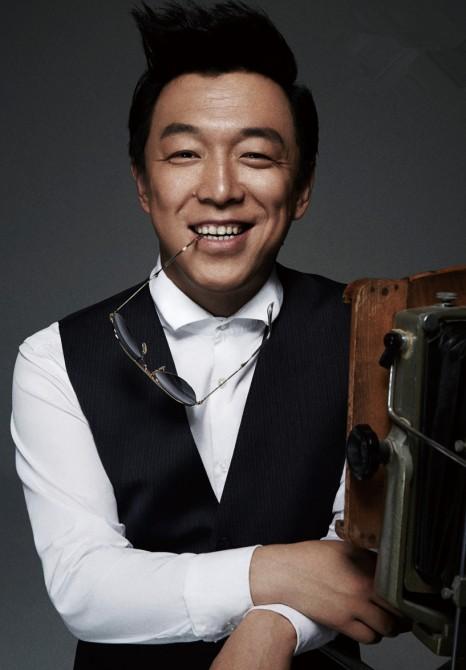 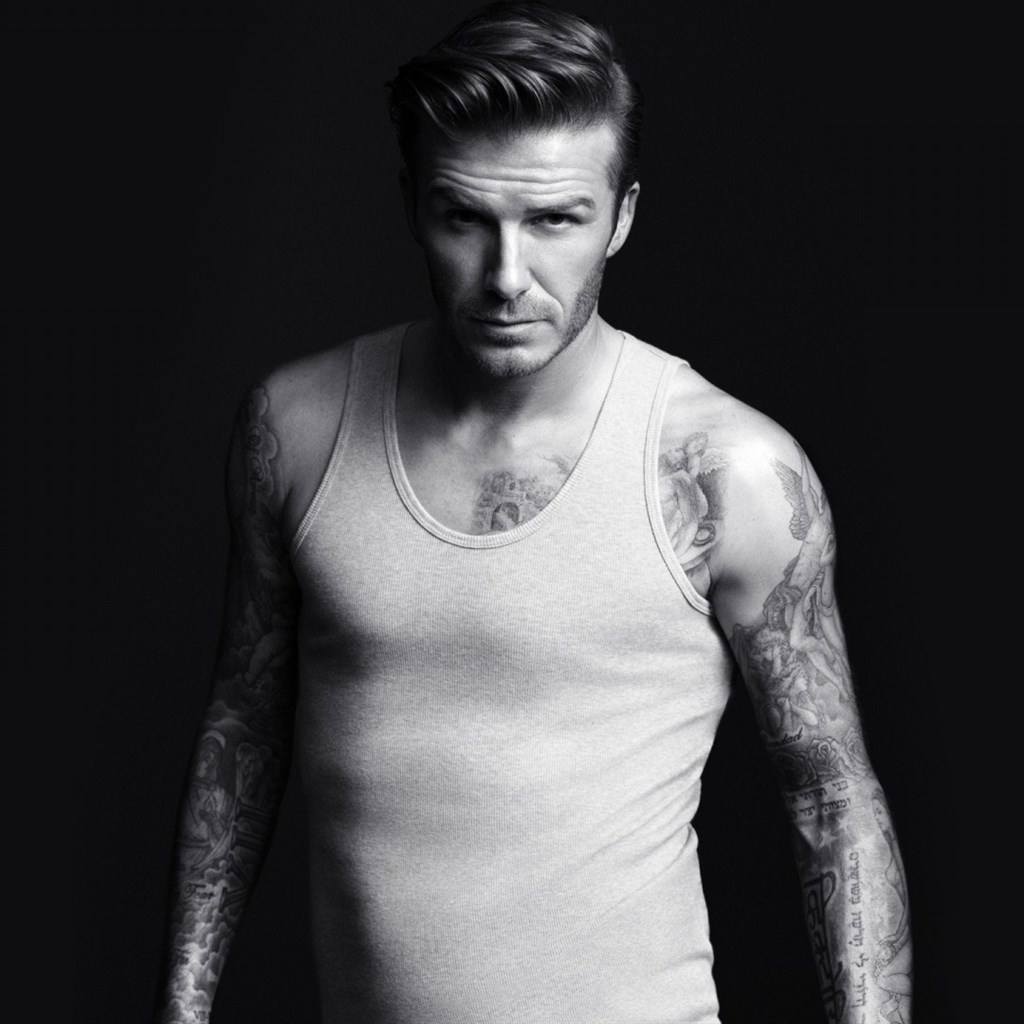 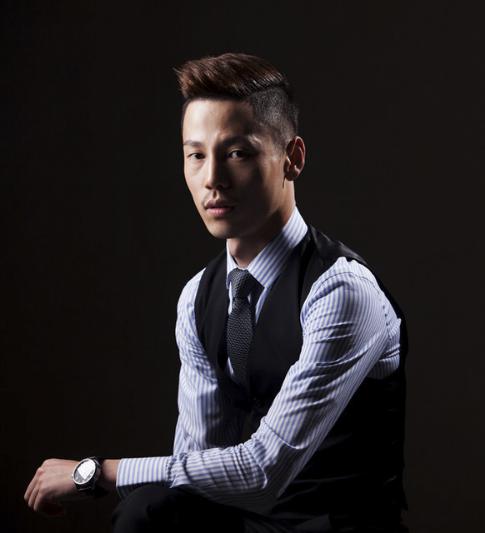 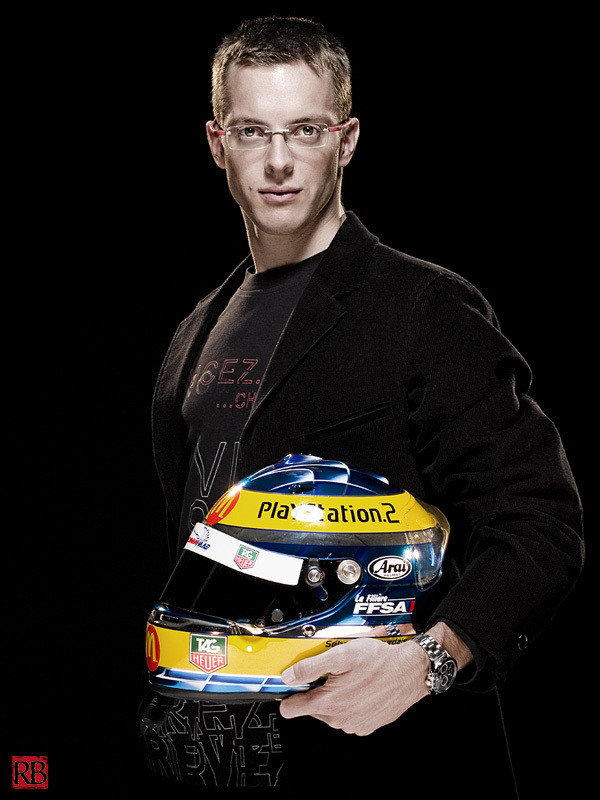 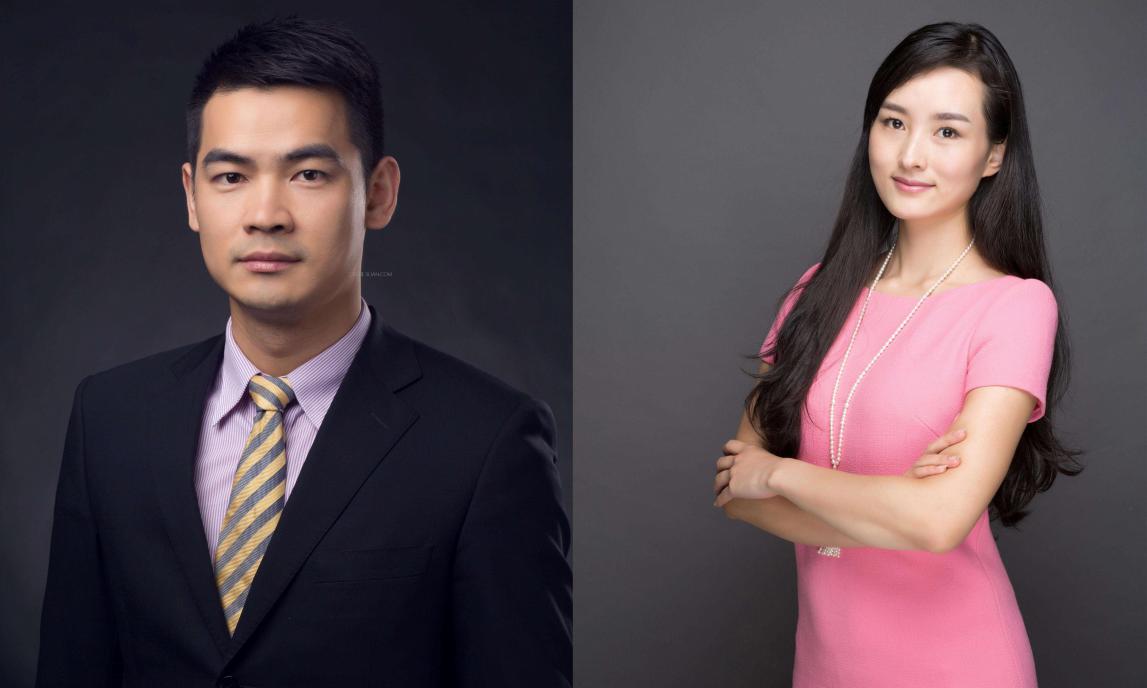 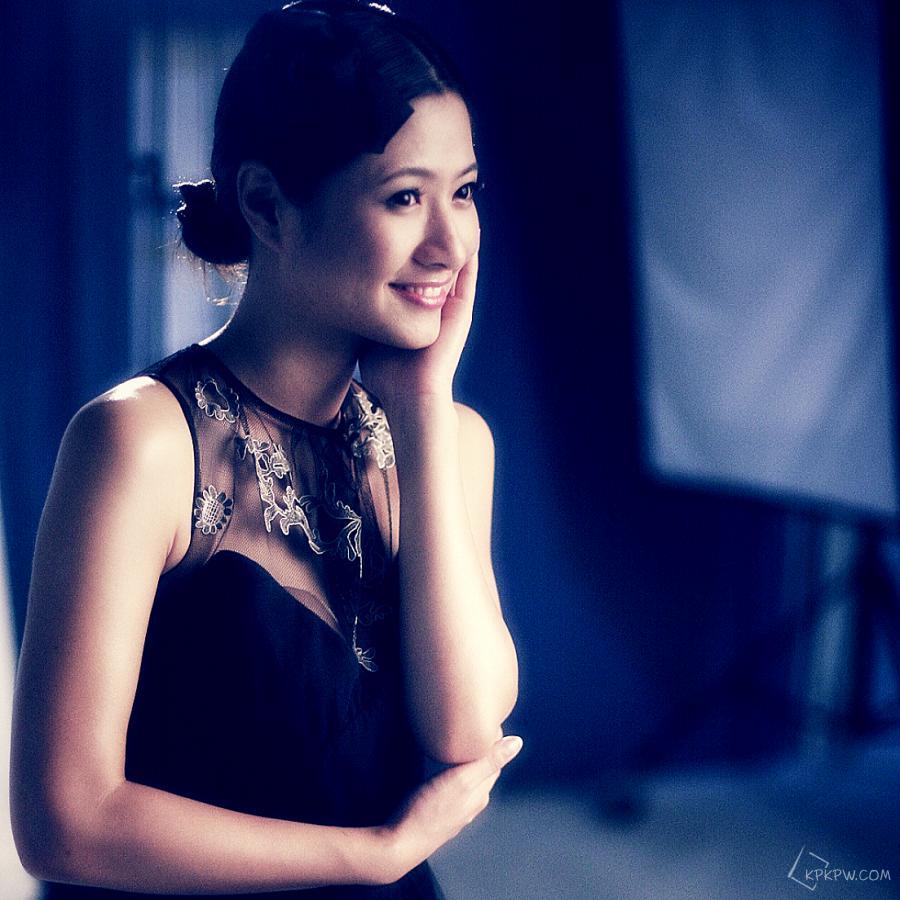 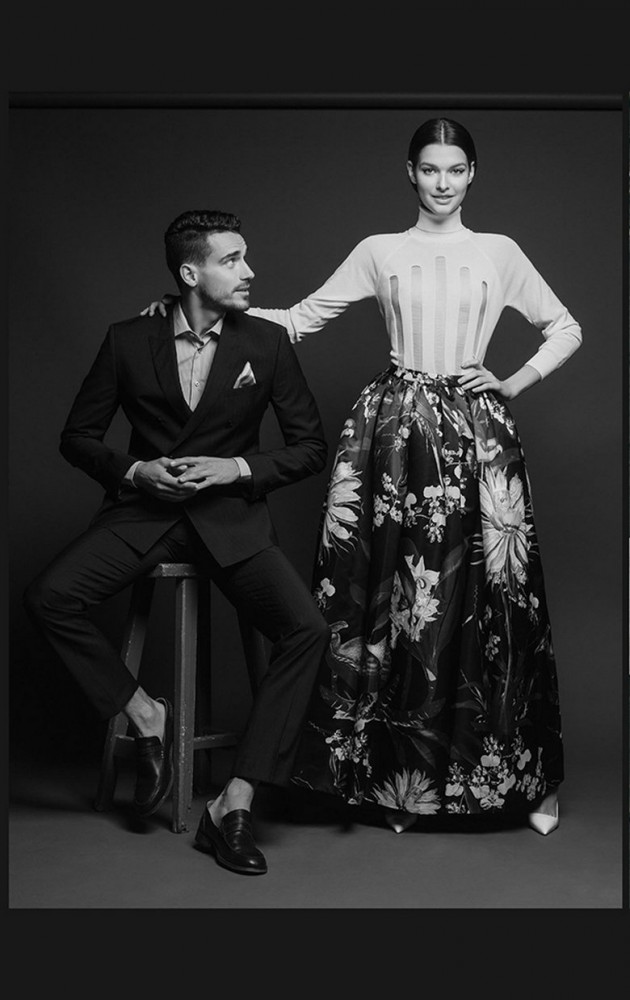 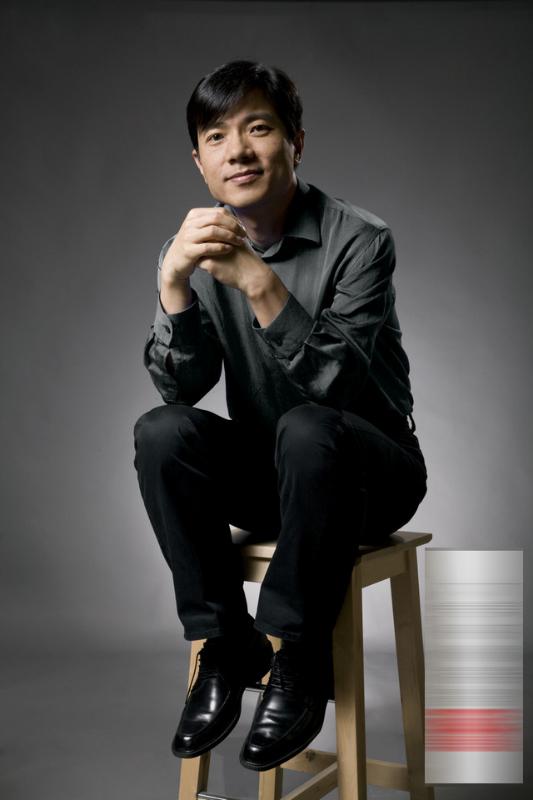 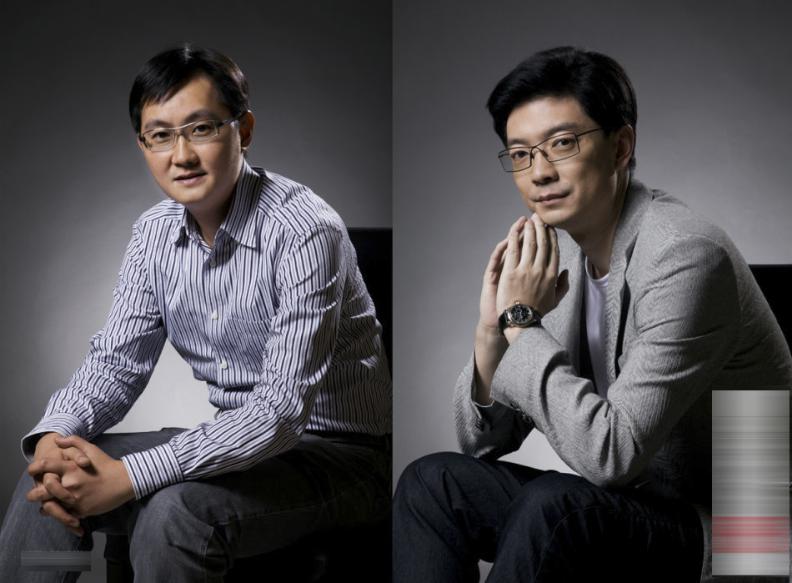 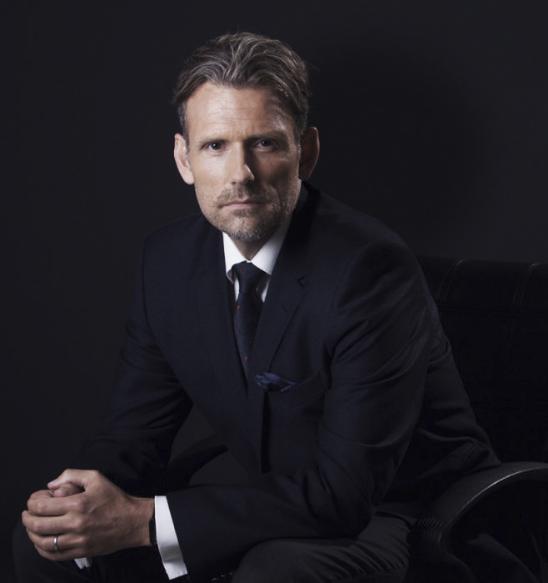 华南师范大学研究生优秀毕业生照片墙海报制作摄影要求拍摄时间初定：6月8号（星期五/整天）             早上8：30开始化妆拍摄地点：华南师范大学拍摄要求：          男 生发型：最好拍摄之前修理头发。                衣着：各类衣服，尽可庄重，稳重大气，有                      时尚感均可。（全年都可）                首饰：各类型都可以                道具：均可         女 生：发型：有化妆师调整（自己准备好其他发饰品）衣着：成熟稳重，大气端庄，时尚潮流均可。首饰：各类均可（全年都可）道具：均可备注：可带一两套衣服，在拍摄时作备用。拍摄形式说明：通过照片拍摄传达每位研究生端庄秀丽气质与奔赴职场的自信与潇洒气态。